Zadanie dla Przedszkolaka:Pokoloruj obrazek zgodnie z kodem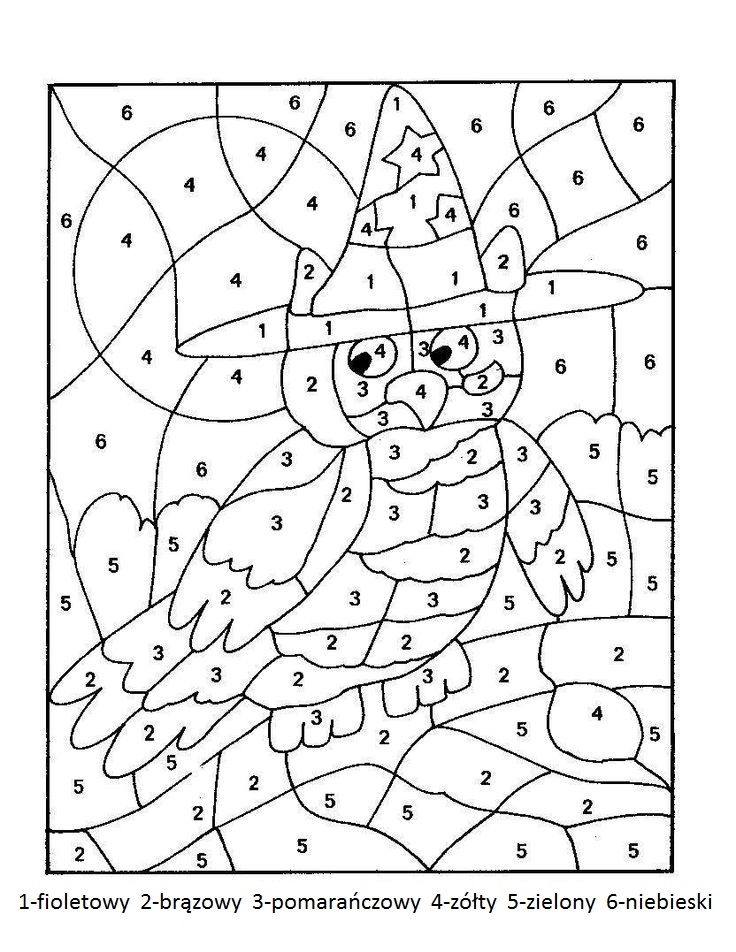 Nr 1 wrzesień-październik 2018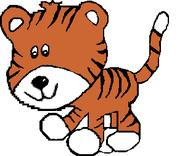 Grupa TYGRYSYDRODZY RODZICE!Witamy serdecznie wszystkich rodziców w roku szkolnym 2018/2019. Zachęcamy do czytania naszej gazetki, w której znajdziecie państwo aktualne wydarzenia z życia przedszkola, realizowane tematy, a także zadania do pracy w domu z dziećmi. Życzymy powodzenia i zachęcamy do dalszej współpracy. 							NauczycielkiOpracowała: M. SienkiewiczSTRONA PRZEDSZKOLA:Zachęcamy do zaglądania na stronę internetową naszego przedszkola. Znajdziecie tam Państwo bieżące informacje oraz aktualności a także zdjęcia z życia przedszkola:http://www.38mp.czest.pl/GRUPOWY ADRES E-MAIL:grupa.tygrysy@op.plMamo, Tato pośpiewaj ze mną:1. Już lato odeszło i kwiaty przekwitły,
a jeszcze coś w słońcu się mieni.
To w polu i w lesie czerwienią się, spójrzcie,
korale, korale jesieni.

Ref. Idzie lasem Pani Jesień, jarzębinę w koszu niesie.
Daj korali nam troszeczkę, nawleczemy na niteczkę.

2. Włożymy korale, korale czerwone
i biegać będziemy po lesie.
Będziemy śpiewali piosenkę jesienną,
niech echo daleko ją niesie.

Ref. Idzie lasem Pani Jesień, jarzębinę w koszu niesie.
Daj korali nam troszeczkę, nawleczemy na niteczkę.Zadanie dla Przedszkolaka:Ozdób dowolnie literkę i nazwij ją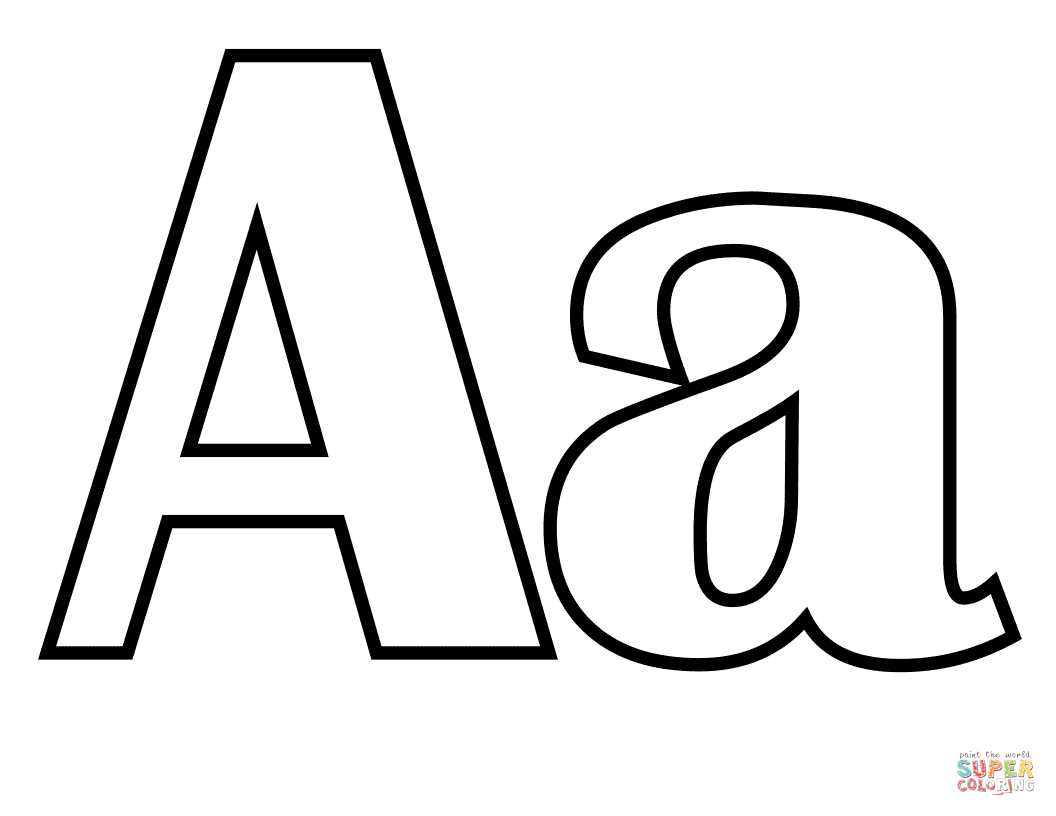 